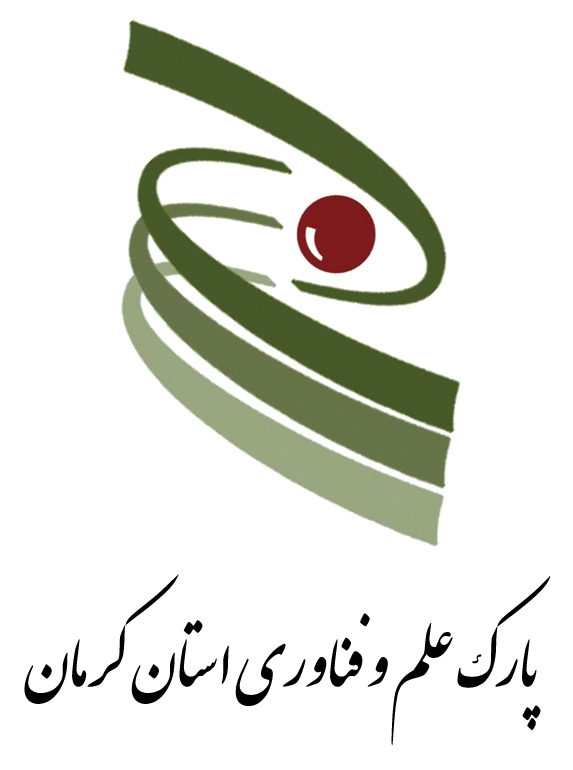 آیین نامه و شیوه نامه اجرایی ارزیابی عملکرد و شرایط استقرار در پارکمقدمه:وجود یک سیستم ارزیابی مناسب برای هر مجموعه ای جهت شناخت نقاط قوت و ضعف آن مجموعه و برنامه ریزی جهت بهبود فعالیت ها و استفاده مناسب و عادلانه از ظرفیتهای محدود موجود ضروری می باشد، لذا پارک علم و فناوری استان کرمان به منظور نظارت و ارزیابی عملکرد شرکت های مستقر، خدمات قابل ارائه و نحوه ادامه استقرار یا خروج شرکتها از پارک آیین نامه و شیوه نامه اجرایی به شرح ذیل تدوین نموده است. ماده 1 : هدف هانظارت، ارزیابی و سطح بندی فعالیتهای کلیه شرکتهای مستقر به منظور حداکثر نمودن نقش تحقیق و توسعه و فناوری ماده 2: ارزیابی عملکردبه طور کلی فرآیند ارزیابی به شرح زیر می باشد:دریافت گزارش فعالیت به همراه مستندات مربوطه (هر شش ماه یک بار)، بازبینی، صحت سنجی و بازدیدهای لازم از شرکت.تکمیل فرم امتیازدهی توسط کارشناسان پارک (سالانه).جمع بندی و تحلیل نتایج به دست آمده براساس شاخص های نظارت و ارزیابی پارک علم و فناوری استان کرمان در جلسه نظارت و ارزیابی.تصمیم گیری در خصوص نحوه ادامه استقرار شرکت در کمیته تصمیم گیری پارک براساس نتایج ارزیابی.اعلام نتیجه به شرکت.تبصره1:  تصمیم گیری در خصوص نحوه ادامه استقرار شرکت ها در پارک علم و فناوری با نظر اعضای کمیته تصمیم گیری(رئیس پارک، معاون فناوری و نوآوری پارک، مدیر موسسات، رییس اداره خدمات فنی و تخصصی پارک و کارشناس پارک علم و فناوری) خواهد بود.تبصره2: جلسات کمیته تصمیم گیری به صورت سالانه تشکیل شده و با توجه به نتایج جلسات نظارت و ارزیابی درخصوص ادامه فعالیت شرکت و خدمات قابل ارائه به آن در پارک تصمیم گیری می شود.تبصره3: در صورتی که شرکت گزارش عملکرد فعالیت خود را در موعد مقرر به پارک علم و فناوری ارائه ننماید، عملکرد شرکت منفی ارزیابی می گردد و حتی در صورتی که کمیته تصمیم گیری رای به ادامه استقرار شرکت در پارک بدهد، شرکت از کلیه خدمات حمایتی پارک در سال آتی محروم خواهد بود.تبصره4: شرکت می تواند حداکثر یک هفته پس از اعلام نتایج، اعتراض خود را کتباً اعلام نماید. عدم اعلام نظر از سوی شرکت به منزله قبول نتایج ارزیابی تلقی می شود.ماده 3: شاخص های ارزیابی (مطابق آیین نامه ارزیابی)ماده 4: سطح بندی شرکتها:براساس امتیاز کسب شده (K)، شرکتها به 4 سطح (عالی – خوب – متوسط – ضعیف) تقسیم خواهند شد:تبصره 1: پارک درخصوص ادامه فعالیت واحدهایی که کمتر از 35 امتیاز کسب کنند مجددا تصمیم گیری خواهد نمود.ماده 5: خدمات استقرار در فضاهای استیجاری:با توجه به مطلوبیت فضاهای استیجاری پارک و محدودیت منابع این بخش، و به جهت رعایت انصاف و عدالت در ارائه خدمات پارک علم و فناوری و همچنین نظر به نقش حمایتی پارکها در اختصاص فضای کسب و کار به شرکتهای فناور، یکی از وظایف مهم کمیته تصمیم گیری در جلسات سالانه اخذ تصمیم در خصوص ادامه استقرار شرکتهای ارزیابی شده در فضاهای استیجاری می باشد. در صورتی که کمیته تصمیم به خروج شرکتی از پارک بگیرد، در همان جلسه درخواست های استقرار شرکتهای متقاضی را بررسی نموده، و با در نظر گرفتن اولویت های پارک و با تشخیص خود نسبت به اعطای فضاهای استیجاری به متقاضیان اقدام خواهد نمود.ضمنا به جهت رعایت عدالت در خصوص استفاده از این فضاها، بصورت کلی حداکثر مدت زمان استقرار هر واحد فناور در فضاهای استیجاری 5 سال (از زمان شروع استقرار در این فضاها) در نظر گرفته می شود.تبصره 1: در صورتی که واحد فناور در ارزیابی هر سال، مطابق ماده 4 سطح عالی را کسب نماید و یا از امتیازاتی مانند دانش بنیان بودن، فناور برتر و عناوین و افتخاراتی مانند آن برخوردار باشد این مدت، با نظر رئیس پارک تمدید می گردد.ماده 6: سایر شرایط خروج از پارکدر صورتی که شرکت امتیاز لازم را برای ادامه حضور در پارک کسب نموده ولی در شاخص عمومی و تعاملات ماده 3 امتیاز کمی کسب نماید، بر اساس نظر کمیته تصمیم گیری پارک علم و فناوری مخیر به خروج شرکت از پارک خواهد بود.ماده 7: روند خروج از پارک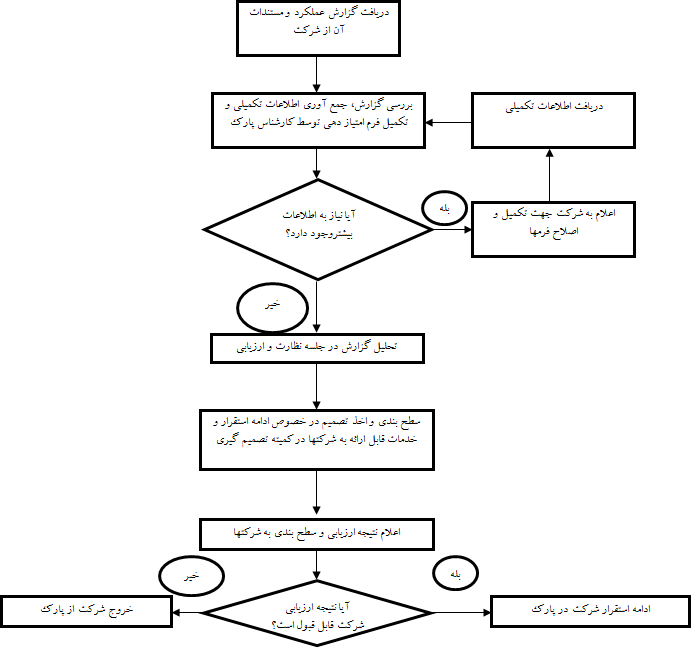 ماده 8: این شیوه نامه در 7 ماده و 5 تبصره تنظیم گردیده و در جلسه مورخ 1/12/1395 شورای پارک علم و فناوری استان کرمان به تصویب رسیده است.شاخصمعیارسقف امتیازشاخصمعیارسقف امتیازمالی – اقتصادی و بازار (35 امتیاز)عقد قرارداد و میزان درآمد15مالی – اقتصادی و بازار (35 امتیاز)ورود به بازار صادرات5مالی – اقتصادی و بازار (35 امتیاز)تبلیغات و شرکت در نمایشگاه ها5مالی – اقتصادی و بازار (35 امتیاز)جذب سرمایه خصوصی5مالی – اقتصادی و بازار (35 امتیاز)رضایت مشتری (کسب جوایز و تقدیرنامه ها)5علمی –  فناوری (25 امتیاز)میزان توسعه ایده محوری10علمی –  فناوری (25 امتیاز)برگزاری یا شرکت در دوره های آموزشی و سمینار 5علمی –  فناوری (25 امتیاز)ثبت اختراع و اخذ مجوز5علمی –  فناوری (25 امتیاز)توسعه محصولات/ خدمات فناورانه5سازمانی و ساختاری (20 امتیاز)نیروی انسانی (مشغول به کار، بیمه شده و ...)10سازمانی و ساختاری (20 امتیاز)بروز رسانی طرح تجاری5سازمانی و ساختاری (20 امتیاز)عملکرد سیستم اداری و مالی5عمومی و تعاملات (20 امتیاز)رعایت ضوابط پارک علم و فناوری5عمومی و تعاملات (20 امتیاز)تعامل با سایر شرکت های مستقر (هم افزایی)5عمومی و تعاملات (20 امتیاز)تعامل با پارک علم و فناوری و ارائه گزارش10جمعجمع100سطح واحدعملکرد واحد فناورامتیاز کسب شده1عالی100> k  ≥ 852 خوب85> k  ≥ 653متوسط65> k ≥ 354ضعیف35> k  